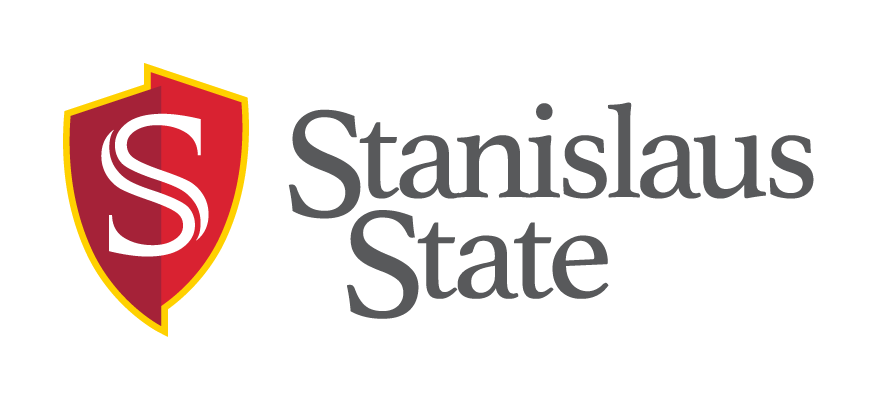 Academic Senate 3-AS-18-UEPC–Batch Recertification Process for Existing General Education (GE) Courses(Sense of the Senate)Resolved: That the California State University Stanislaus Academic Senate endorse the attached Batch Recertification Process for Existing General Education (GE) Courses; and, be it furtherResolved: For this particular process, if minor modifications are necessary during the recertification process, the UEPC is authorized to make those changes without returning an amended procedures document to Academic Senate.Rationale: 17/AS/14/UEPC, Resolution to Adopt General Education Goals and Outcomes, approved by the Academic Senate and the President, revised the goals and outcomes for General Education at Stanislaus in response to the February 2015 version of Executive Order 1100. The revisions necessitated a review of criteria that determine whether a course qualifies for certification or recertification as a GE course.  The GE Assessment Council (GEAC) was formed to help shape the GE Academic Program Review and the GE Assessment Plan based on the new goals. GEAC members met with 23 academic departments in spring 2017 to discuss alignment of GE course learning outcomes and to receive feedback on a preliminary alignment. Based on that and further consultation with governance committees and departments, each GE Area is aligned with core anchor outcomes found in common across area courses. 17/AS/17/UEPC, General Education (GE) Area and Outcome Alignment, aligned the approved goals and outcomes with the various areas of GE to enable certification, recertification, and modification of general education courses. The process of recertification will involve approval of around 400 courses. The attached document outlines a process that provides adequate rigor in the review of existing GE course while at the same time providing a degree of efficiency for recertification, calling for programs to submit lists of GE courses for recertification along with an example of a syllabus for each course that includes an example of an assignment or activity that addresses the anchor and selected outcome for that course. College curriculum committees may review these packets at their option, and the college dean will review and forward packets via the Office of Academic Programs to the GE Subcommittee for approval. Approved by the Academic Senate on February 13, 2018(Sense of the Senate Resolution) 